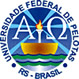 MINISTÉRIO DA EDUCAÇÃOUNIVERSIDADE FEDERAL DE PELOTASCurso de Engenharia CivilMINISTÉRIO DA EDUCAÇÃOUNIVERSIDADE FEDERAL DE PELOTASCurso de Engenharia CivilMINISTÉRIO DA EDUCAÇÃOUNIVERSIDADE FEDERAL DE PELOTASCurso de Engenharia CivilMINISTÉRIO DA EDUCAÇÃOUNIVERSIDADE FEDERAL DE PELOTASCurso de Engenharia CivilMINISTÉRIO DA EDUCAÇÃOUNIVERSIDADE FEDERAL DE PELOTASCurso de Engenharia CivilREQUERIMENTO PARA TRANCAMENTO DE DISCIPLINA – 2015.2REQUERIMENTO PARA TRANCAMENTO DE DISCIPLINA – 2015.2REQUERIMENTO PARA TRANCAMENTO DE DISCIPLINA – 2015.2REQUERIMENTO PARA TRANCAMENTO DE DISCIPLINA – 2015.2REQUERIMENTO PARA TRANCAMENTO DE DISCIPLINA – 2015.2Nome: ...............................................................................................Nome: ...............................................................................................Nome: ...............................................................................................Nome: ...............................................................................................Matrícula: .......................................Curso: Engenharia CivilCurso: Engenharia CivilCurso: Engenharia CivilCurso: Engenharia CivilCódigo do Curso: 6300Email: ................................................................................................Email: ................................................................................................Email: ................................................................................................Email: ................................................................................................Telefone: ........................................Código da DisciplinaNome da DisciplinaNome da DisciplinaNome da Disciplina12345678N° de Disciplinas Trancadas: ..................................Pelotas, .................. de .................. de ....................................................................................................Assinatura do(a) RequerenteN° de Disciplinas Trancadas: ..................................Pelotas, .................. de .................. de ....................................................................................................Assinatura do(a) RequerenteN° de Disciplinas Trancadas: ..................................Pelotas, .................. de .................. de ....................................................................................................Assinatura do(a) RequerenteNÃO PREENCHER: USO EXCLUSIVO DO COLEGIADOProcessado no sistema em .......... / ......... / ...........................................................................................Assinatura do(a) Secretário(a)NÃO PREENCHER: USO EXCLUSIVO DO COLEGIADOProcessado no sistema em .......... / ......... / ...........................................................................................Assinatura do(a) Secretário(a)